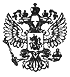 Министерство финансов Российской ФедерацииП и с ь м о01.04.2010№ 03-03-06/1/207Вопрос: Организация (ООО) является членом саморегулируемой организации некоммерческого партнерства. Вправе ли организация в целях исчисления налога на прибыль учитывать расходы по уплате взносов в компенсационный фонд саморегулирующей организации единовременно в размере фактических затрат? Какие документы необходимо оформить для внесения взносов в компенсационный фонд саморегулирующей организации?
Позиция организации: необходимо заключить договор о внесении взносов в компенсационный фонд СРО.
Позиция СРО: Перечисление взносов в компенсационный фонд производится на основании счета, предъявленного СРО, и договор для этого заключать не надо.

Ответ: В связи с письмом от 24.02.2010 г. N 36 по вопросу уплаты взносов в компенсационный фонд Департамент налоговой и таможенно-тарифной политики сообщает следующее.
В соответствии со статьей 3 Федерального закона от 01.12.2007 N 315-ФЗ "О саморегулируемых организациях" (далее - Закон N 315-ФЗ) саморегулируемыми организациями признаются некоммерческие организации, основанные на членстве, объединяющие субъектов предпринимательской деятельности исходя из единства отрасли производства товаров (работ, услуг) или рынка произведенных товаров (работ, услуг) либо объединяющие субъектов профессиональной деятельности определенного вида. Саморегулируемой организацией признается некоммерческая организация, созданная в соответствии с Гражданским кодексом Российской Федерации и Федеральным законом от 12.01.1996 N 7-ФЗ "О некоммерческих организациях", только при условии ее соответствия всем установленным Законом N 315-ФЗ требованиям.
Статьями 55.2 и 55.3 Градостроительного кодекса установлено, что саморегулируемые организации - это организации, созданные в форме некоммерческого партнерства, основанные на членстве лиц, выполняющих инженерные изыскания, подготовку проектной документации, осуществляющих строительство.
Положениями статей 55.6 и 55.7 Градостроительного кодекса установлено требование об уплате вступительного взноса и взноса в компенсационный фонд, а также регулярных членских взносов для лиц, принятых в члены саморегулируемой организации.
Исходя из положений статьи 55.8 Градостроительного кодекса к осуществлению работ по инженерным изысканиям, архитектурно-строительному проектированию, строительству, реконструкции, капитальному ремонту основных средств, оказывающих влияние на безопасность объектов капитального строительства, допускаются организации, являющиеся членами саморегулируемой организации, уплатившие вступительный взнос, взнос в компенсационный фонд, а также уплачивающие регулярные членские взносы.
Подпунктом 29 пункта 1 статьи 264 Налогового кодекса Российской Федерации установлено, что к прочим расходам, связанным с производством и реализацией, относятся расходы налогоплательщика в виде взносов, вкладов и иных обязательных платежей, уплачиваемых некоммерческими организациями, если уплата таких взносов, вкладов и иных обязательных платежей является условием для осуществления деятельности налогоплательщиками - плательщиками таких взносов, вкладов или иных обязательных платежей.
Расходы в виде уплаты вступительных, членских взносов, а также взносов в компенсационный фонд саморегулируемой организации для целей налогообложения прибыли признаются в налоговом учете единовременно в соответствии с нормами подпункта 3 пункта 7 статьи 272 Кодекса.
В соответствии с пунктом 1 статьи 252 Кодекса расходами признаются обоснованные и документально подтвержденные затраты (а в случаях, предусмотренных статьей 265 Кодекса, - убытки), осуществленные (понесенные) налогоплательщиком.
Под обоснованными расходами понимаются экономически оправданные затраты, оценка которых выражена в денежной форме.
Под документально подтвержденными расходами подразумеваются затраты, подтвержденные в том числе документами, оформленными в соответствии с законодательством Российской Федерации.
Подтвердить осуществленные расходы организация может следующими документами:
- копиями свидетельств о членстве в саморегулируемой организации;
- платежными поручениями на перечисление взносов;
- счетами и другими документами, выданными саморегулируемой организацией.Заместитель директора Департамента
С.В. Разгулин